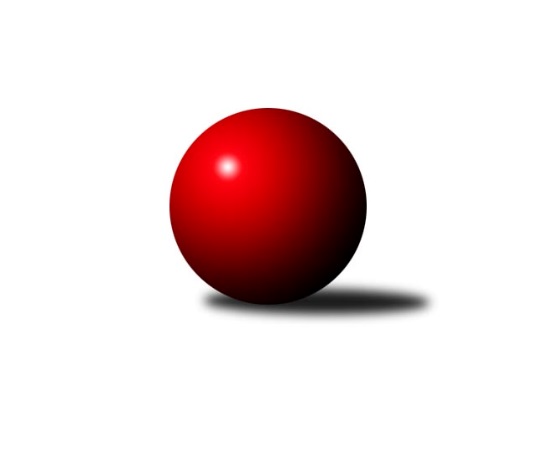 Č.10Ročník 2021/2022	19.5.2024 2. KLM B 2021/2022Statistika 10. kolaTabulka družstev:		družstvo	záp	výh	rem	proh	skore	sety	průměr	body	plné	dorážka	chyby	1.	HKK Olomouc	10	8	0	2	55.5 : 24.5 	(143.0 : 97.0)	3407	16	2285	1122	22.6	2.	TJ Spartak Přerov	9	7	1	1	43.0 : 29.0 	(120.5 : 95.5)	3374	15	2225	1149	22.4	3.	TJ Sl. Kamenice nad Lipou	10	7	0	3	53.0 : 27.0 	(142.5 : 97.5)	3412	14	2254	1158	21.1	4.	KC Zlín	10	6	1	3	51.0 : 29.0 	(135.5 : 104.5)	3320	13	2215	1106	24.1	5.	TJ Sokol Husovice B	10	6	1	3	45.0 : 35.0 	(128.0 : 112.0)	3374	13	2268	1106	24.1	6.	TJ Sokol Vracov	10	6	0	4	45.0 : 35.0 	(121.0 : 119.0)	3247	12	2215	1032	31.7	7.	TJ Horní Benešov	10	6	0	4	42.5 : 37.5 	(126.0 : 114.0)	3340	12	2247	1093	32.1	8.	VKK Vsetín	9	4	0	5	32.0 : 40.0 	(98.5 : 117.5)	3284	8	2215	1069	35.3	9.	KK Moravská Slávia Brno	10	3	1	6	34.5 : 45.5 	(112.5 : 127.5)	3274	7	2203	1071	31	10.	TJ Start Rychnov n. Kn.	10	3	0	7	33.0 : 47.0 	(107.5 : 132.5)	3268	6	2211	1057	33.6	11.	KK Blansko	10	1	0	9	22.5 : 57.5 	(99.5 : 140.5)	3223	2	2197	1026	44	12.	SK Kuželky Dubňany	10	0	0	10	15.0 : 65.0 	(81.5 : 158.5)	3128	0	2143	985	45.8Tabulka doma:		družstvo	záp	výh	rem	proh	skore	sety	průměr	body	maximum	minimum	1.	HKK Olomouc	6	5	0	1	34.0 : 14.0 	(88.5 : 55.5)	3416	10	3482	3383	2.	KC Zlín	5	4	0	1	30.0 : 10.0 	(71.5 : 48.5)	3326	8	3431	3221	3.	TJ Horní Benešov	6	4	0	2	28.5 : 19.5 	(81.0 : 63.0)	3384	8	3497	3278	4.	TJ Sokol Vracov	6	4	0	2	27.0 : 21.0 	(70.0 : 74.0)	3318	8	3367	3222	5.	TJ Sl. Kamenice nad Lipou	4	3	0	1	24.0 : 8.0 	(65.5 : 30.5)	3449	6	3501	3394	6.	VKK Vsetín	5	3	0	2	20.0 : 20.0 	(55.0 : 65.0)	3229	6	3269	3140	7.	TJ Spartak Přerov	4	2	1	1	16.0 : 16.0 	(50.5 : 45.5)	3414	5	3484	3357	8.	TJ Sokol Husovice B	6	2	1	3	21.0 : 27.0 	(68.5 : 75.5)	3413	5	3492	3317	9.	TJ Start Rychnov n. Kn.	4	2	0	2	18.0 : 14.0 	(46.0 : 50.0)	3383	4	3505	3331	10.	KK Moravská Slávia Brno	5	2	0	3	18.5 : 21.5 	(59.0 : 61.0)	3284	4	3322	3252	11.	KK Blansko	4	1	0	3	11.0 : 21.0 	(39.0 : 57.0)	3183	2	3222	3161	12.	SK Kuželky Dubňany	4	0	0	4	9.0 : 23.0 	(42.5 : 53.5)	3125	0	3282	3027Tabulka venku:		družstvo	záp	výh	rem	proh	skore	sety	průměr	body	maximum	minimum	1.	TJ Spartak Přerov	5	5	0	0	27.0 : 13.0 	(70.0 : 50.0)	3366	10	3419	3243	2.	TJ Sokol Husovice B	4	4	0	0	24.0 : 8.0 	(59.5 : 36.5)	3365	8	3482	3294	3.	TJ Sl. Kamenice nad Lipou	6	4	0	2	29.0 : 19.0 	(77.0 : 67.0)	3406	8	3512	3294	4.	HKK Olomouc	4	3	0	1	21.5 : 10.5 	(54.5 : 41.5)	3405	6	3501	3337	5.	KC Zlín	5	2	1	2	21.0 : 19.0 	(64.0 : 56.0)	3319	5	3408	3283	6.	TJ Sokol Vracov	4	2	0	2	18.0 : 14.0 	(51.0 : 45.0)	3230	4	3304	3135	7.	TJ Horní Benešov	4	2	0	2	14.0 : 18.0 	(45.0 : 51.0)	3329	4	3386	3235	8.	KK Moravská Slávia Brno	5	1	1	3	16.0 : 24.0 	(53.5 : 66.5)	3272	3	3357	3188	9.	VKK Vsetín	4	1	0	3	12.0 : 20.0 	(43.5 : 52.5)	3298	2	3323	3257	10.	TJ Start Rychnov n. Kn.	6	1	0	5	15.0 : 33.0 	(61.5 : 82.5)	3249	2	3361	3144	11.	KK Blansko	6	0	0	6	11.5 : 36.5 	(60.5 : 83.5)	3230	0	3291	3167	12.	SK Kuželky Dubňany	6	0	0	6	6.0 : 42.0 	(39.0 : 105.0)	3128	0	3156	3085Tabulka podzimní části:		družstvo	záp	výh	rem	proh	skore	sety	průměr	body	doma	venku	1.	HKK Olomouc	10	8	0	2	55.5 : 24.5 	(143.0 : 97.0)	3407	16 	5 	0 	1 	3 	0 	1	2.	TJ Spartak Přerov	9	7	1	1	43.0 : 29.0 	(120.5 : 95.5)	3374	15 	2 	1 	1 	5 	0 	0	3.	TJ Sl. Kamenice nad Lipou	10	7	0	3	53.0 : 27.0 	(142.5 : 97.5)	3412	14 	3 	0 	1 	4 	0 	2	4.	KC Zlín	10	6	1	3	51.0 : 29.0 	(135.5 : 104.5)	3320	13 	4 	0 	1 	2 	1 	2	5.	TJ Sokol Husovice B	10	6	1	3	45.0 : 35.0 	(128.0 : 112.0)	3374	13 	2 	1 	3 	4 	0 	0	6.	TJ Sokol Vracov	10	6	0	4	45.0 : 35.0 	(121.0 : 119.0)	3247	12 	4 	0 	2 	2 	0 	2	7.	TJ Horní Benešov	10	6	0	4	42.5 : 37.5 	(126.0 : 114.0)	3340	12 	4 	0 	2 	2 	0 	2	8.	VKK Vsetín	9	4	0	5	32.0 : 40.0 	(98.5 : 117.5)	3284	8 	3 	0 	2 	1 	0 	3	9.	KK Moravská Slávia Brno	10	3	1	6	34.5 : 45.5 	(112.5 : 127.5)	3274	7 	2 	0 	3 	1 	1 	3	10.	TJ Start Rychnov n. Kn.	10	3	0	7	33.0 : 47.0 	(107.5 : 132.5)	3268	6 	2 	0 	2 	1 	0 	5	11.	KK Blansko	10	1	0	9	22.5 : 57.5 	(99.5 : 140.5)	3223	2 	1 	0 	3 	0 	0 	6	12.	SK Kuželky Dubňany	10	0	0	10	15.0 : 65.0 	(81.5 : 158.5)	3128	0 	0 	0 	4 	0 	0 	6Tabulka jarní části:		družstvo	záp	výh	rem	proh	skore	sety	průměr	body	doma	venku	1.	VKK Vsetín	0	0	0	0	0.0 : 0.0 	(0.0 : 0.0)	0	0 	0 	0 	0 	0 	0 	0 	2.	TJ Sokol Husovice B	0	0	0	0	0.0 : 0.0 	(0.0 : 0.0)	0	0 	0 	0 	0 	0 	0 	0 	3.	SK Kuželky Dubňany	0	0	0	0	0.0 : 0.0 	(0.0 : 0.0)	0	0 	0 	0 	0 	0 	0 	0 	4.	KK Moravská Slávia Brno	0	0	0	0	0.0 : 0.0 	(0.0 : 0.0)	0	0 	0 	0 	0 	0 	0 	0 	5.	TJ Horní Benešov	0	0	0	0	0.0 : 0.0 	(0.0 : 0.0)	0	0 	0 	0 	0 	0 	0 	0 	6.	TJ Sl. Kamenice nad Lipou	0	0	0	0	0.0 : 0.0 	(0.0 : 0.0)	0	0 	0 	0 	0 	0 	0 	0 	7.	TJ Sokol Vracov	0	0	0	0	0.0 : 0.0 	(0.0 : 0.0)	0	0 	0 	0 	0 	0 	0 	0 	8.	TJ Start Rychnov n. Kn.	0	0	0	0	0.0 : 0.0 	(0.0 : 0.0)	0	0 	0 	0 	0 	0 	0 	0 	9.	HKK Olomouc	0	0	0	0	0.0 : 0.0 	(0.0 : 0.0)	0	0 	0 	0 	0 	0 	0 	0 	10.	KC Zlín	0	0	0	0	0.0 : 0.0 	(0.0 : 0.0)	0	0 	0 	0 	0 	0 	0 	0 	11.	TJ Spartak Přerov	0	0	0	0	0.0 : 0.0 	(0.0 : 0.0)	0	0 	0 	0 	0 	0 	0 	0 	12.	KK Blansko	0	0	0	0	0.0 : 0.0 	(0.0 : 0.0)	0	0 	0 	0 	0 	0 	0 	0 Zisk bodů pro družstvo:		jméno hráče	družstvo	body	zápasy	v %	dílčí body	sety	v %	1.	Michal Pytlík 	TJ Spartak Přerov 	9	/	9	(100%)	33	/	36	(92%)	2.	Václav Rychtařík ml.	TJ Sl. Kamenice nad Lipou 	9	/	10	(90%)	29.5	/	40	(74%)	3.	Kamil Kubeša 	TJ Horní Benešov 	8	/	9	(89%)	23	/	36	(64%)	4.	Pavel Polanský ml.	TJ Sokol Vracov 	8	/	9	(89%)	20	/	36	(56%)	5.	Kamil Bartoš 	HKK Olomouc 	8	/	10	(80%)	27	/	40	(68%)	6.	Jiří Hendrych 	TJ Horní Benešov 	7.5	/	9	(83%)	25	/	36	(69%)	7.	Michal Albrecht 	HKK Olomouc 	7	/	8	(88%)	24.5	/	32	(77%)	8.	Milan Klika 	KK Moravská Slávia Brno 	7	/	9	(78%)	25	/	36	(69%)	9.	Jindřich Kolařík 	KC Zlín 	7	/	9	(78%)	22	/	36	(61%)	10.	Jakub Flek 	KK Blansko  	7	/	10	(70%)	28	/	40	(70%)	11.	Radek Havran 	HKK Olomouc 	7	/	10	(70%)	27	/	40	(68%)	12.	Karel Dúška 	TJ Sl. Kamenice nad Lipou 	7	/	10	(70%)	26	/	40	(65%)	13.	Bronislav Fojtík 	KC Zlín 	6	/	7	(86%)	18	/	28	(64%)	14.	Tomáš Hambálek 	VKK Vsetín  	6	/	9	(67%)	21	/	36	(58%)	15.	Ladislav Urbánek 	TJ Start Rychnov n. Kn. 	6	/	9	(67%)	20	/	36	(56%)	16.	David Dúška 	TJ Sl. Kamenice nad Lipou 	6	/	10	(60%)	24	/	40	(60%)	17.	Jakub Ouhel 	TJ Sl. Kamenice nad Lipou 	6	/	10	(60%)	23.5	/	40	(59%)	18.	Petr Polanský 	TJ Sokol Vracov 	6	/	10	(60%)	23	/	40	(58%)	19.	David Kaluža 	TJ Horní Benešov 	6	/	10	(60%)	21.5	/	40	(54%)	20.	Pavel Košťál 	KK Moravská Slávia Brno 	6	/	10	(60%)	20.5	/	40	(51%)	21.	Michal Šimek 	TJ Sokol Husovice B 	5	/	7	(71%)	18	/	28	(64%)	22.	Radim Abrahám 	KC Zlín 	5	/	7	(71%)	17	/	28	(61%)	23.	Jakub Pleban 	TJ Spartak Přerov 	5	/	8	(63%)	19.5	/	32	(61%)	24.	Lubomír Matějíček 	KC Zlín 	5	/	8	(63%)	18.5	/	32	(58%)	25.	Filip Kordula 	TJ Sokol Vracov 	5	/	9	(56%)	23	/	36	(64%)	26.	David Matlach 	KC Zlín 	5	/	9	(56%)	22	/	36	(61%)	27.	Miroslav Petřek ml.	TJ Horní Benešov 	5	/	9	(56%)	22	/	36	(61%)	28.	Martin Čihák 	TJ Start Rychnov n. Kn. 	5	/	9	(56%)	20.5	/	36	(57%)	29.	Jiří Ouhel 	TJ Sl. Kamenice nad Lipou 	5	/	9	(56%)	18.5	/	36	(51%)	30.	Tomáš Gaspar 	TJ Sokol Vracov 	5	/	9	(56%)	18.5	/	36	(51%)	31.	Tomáš Sasín 	TJ Sokol Vracov 	5	/	9	(56%)	18	/	36	(50%)	32.	Tomáš Novosad 	VKK Vsetín  	5	/	9	(56%)	16	/	36	(44%)	33.	Libor Vančura 	VKK Vsetín  	5	/	9	(56%)	16	/	36	(44%)	34.	Petr Šindelář 	TJ Sl. Kamenice nad Lipou 	5	/	10	(50%)	18	/	40	(45%)	35.	Radek Janás 	KC Zlín 	4	/	5	(80%)	13	/	20	(65%)	36.	Břetislav Sobota 	HKK Olomouc 	4	/	6	(67%)	14	/	24	(58%)	37.	Jiří Baslar 	HKK Olomouc 	4	/	7	(57%)	17	/	28	(61%)	38.	Vlastimil Bělíček 	TJ Spartak Přerov 	4	/	7	(57%)	17	/	28	(61%)	39.	Jiří Divila 	TJ Spartak Přerov 	4	/	7	(57%)	16.5	/	28	(59%)	40.	Jakub Seniura 	TJ Start Rychnov n. Kn. 	4	/	8	(50%)	17.5	/	32	(55%)	41.	Roman Janás 	SK Kuželky Dubňany  	4	/	9	(44%)	19	/	36	(53%)	42.	Martin Dolák 	TJ Sokol Husovice B 	4	/	9	(44%)	18	/	36	(50%)	43.	Jaromír Hendrych 	HKK Olomouc 	4	/	9	(44%)	16.5	/	36	(46%)	44.	Stanislav Novák 	KK Moravská Slávia Brno 	4	/	9	(44%)	14	/	36	(39%)	45.	Jaroslav Šmejda 	TJ Start Rychnov n. Kn. 	4	/	10	(40%)	16.5	/	40	(41%)	46.	Marian Hošek 	HKK Olomouc 	3.5	/	8	(44%)	10	/	32	(31%)	47.	Petr Havíř 	KK Blansko  	3.5	/	9	(39%)	16.5	/	36	(46%)	48.	Zdeněk Vymazal 	TJ Sokol Husovice B 	3	/	3	(100%)	10	/	12	(83%)	49.	Dalibor Ksandr 	TJ Start Rychnov n. Kn. 	3	/	3	(100%)	7	/	12	(58%)	50.	Karel Ivaniš 	KC Zlín 	3	/	4	(75%)	8	/	16	(50%)	51.	Tomáš Válka 	TJ Sokol Husovice B 	3	/	5	(60%)	10	/	20	(50%)	52.	Jiří Radil 	TJ Sokol Husovice B 	3	/	5	(60%)	10	/	20	(50%)	53.	Zoltán Bagári 	VKK Vsetín  	3	/	6	(50%)	14	/	24	(58%)	54.	Milan Bělíček 	VKK Vsetín  	3	/	6	(50%)	13.5	/	24	(56%)	55.	Vojtěch Šípek 	TJ Start Rychnov n. Kn. 	3	/	6	(50%)	9.5	/	24	(40%)	56.	Radek Šenkýř 	KK Moravská Slávia Brno 	3	/	7	(43%)	17	/	28	(61%)	57.	David Plšek 	TJ Sokol Husovice B 	3	/	7	(43%)	14	/	28	(50%)	58.	Miroslav Málek 	KC Zlín 	3	/	7	(43%)	13	/	28	(46%)	59.	Pavel Holomek 	SK Kuželky Dubňany  	3	/	7	(43%)	13	/	28	(46%)	60.	Josef Černý 	SK Kuželky Dubňany  	3	/	8	(38%)	12.5	/	32	(39%)	61.	Radim Herůfek 	KK Moravská Slávia Brno 	2.5	/	8	(31%)	11	/	32	(34%)	62.	Tomáš Žižlavský 	TJ Sokol Husovice B 	2	/	2	(100%)	4	/	8	(50%)	63.	Ondřej Němec 	KK Moravská Slávia Brno 	2	/	2	(100%)	4	/	8	(50%)	64.	Vítězslav Nejedlík 	TJ Sokol Vracov 	2	/	2	(100%)	4	/	8	(50%)	65.	Jaromír Šula 	TJ Sokol Husovice B 	2	/	3	(67%)	7	/	12	(58%)	66.	Miroslav Flek 	KK Blansko  	2	/	4	(50%)	9	/	16	(56%)	67.	František Kellner 	KK Moravská Slávia Brno 	2	/	4	(50%)	7	/	16	(44%)	68.	Karel Kolařík 	KK Blansko  	2	/	5	(40%)	9	/	20	(45%)	69.	Václav Kratochvíla 	SK Kuželky Dubňany  	2	/	5	(40%)	9	/	20	(45%)	70.	Jan Kotouč 	KK Blansko  	2	/	5	(40%)	6	/	20	(30%)	71.	Jakub Fabík 	TJ Spartak Přerov 	2	/	6	(33%)	12	/	24	(50%)	72.	František Fialka 	SK Kuželky Dubňany  	2	/	6	(33%)	9.5	/	24	(40%)	73.	Vlastimil Skopalík 	TJ Horní Benešov 	2	/	8	(25%)	15.5	/	32	(48%)	74.	Zdeněk Černý 	TJ Horní Benešov 	2	/	8	(25%)	10	/	32	(31%)	75.	Otakar Lukáč 	KK Blansko  	2	/	9	(22%)	13	/	36	(36%)	76.	Petr Pavelka 	TJ Spartak Přerov 	2	/	9	(22%)	12	/	36	(33%)	77.	Milan Sekanina 	HKK Olomouc 	1	/	1	(100%)	4	/	4	(100%)	78.	Filip Schober 	TJ Sl. Kamenice nad Lipou 	1	/	1	(100%)	3	/	4	(75%)	79.	Igor Sedlák 	TJ Sokol Husovice B 	1	/	1	(100%)	3	/	4	(75%)	80.	František Svoboda 	TJ Sokol Vracov 	1	/	1	(100%)	2	/	4	(50%)	81.	Petr Hendrych 	TJ Sokol Husovice B 	1	/	1	(100%)	2	/	4	(50%)	82.	Pavel Antoš 	KK Moravská Slávia Brno 	1	/	2	(50%)	5	/	8	(63%)	83.	Petr Polepil 	KC Zlín 	1	/	2	(50%)	4	/	8	(50%)	84.	Radim Máca 	TJ Sokol Husovice B 	1	/	3	(33%)	8	/	12	(67%)	85.	Vlastimil Kancner 	VKK Vsetín  	1	/	3	(33%)	3	/	12	(25%)	86.	Václav Buřil 	TJ Start Rychnov n. Kn. 	1	/	4	(25%)	5	/	16	(31%)	87.	Jakub Hnát 	TJ Sokol Husovice B 	1	/	5	(20%)	9.5	/	20	(48%)	88.	Boštjan Pen 	KK Moravská Slávia Brno 	1	/	5	(20%)	8	/	20	(40%)	89.	Tomáš Kordula 	TJ Sokol Vracov 	1	/	5	(20%)	6.5	/	20	(33%)	90.	Petr Gálus 	TJ Start Rychnov n. Kn. 	1	/	5	(20%)	5	/	20	(25%)	91.	Radim Meluzín 	TJ Sokol Husovice B 	1	/	6	(17%)	9.5	/	24	(40%)	92.	Antonín Kratochvíla 	SK Kuželky Dubňany  	1	/	6	(17%)	4.5	/	24	(19%)	93.	Petr Sehnal 	KK Blansko  	1	/	8	(13%)	12	/	32	(38%)	94.	Jaroslav Fojtů 	VKK Vsetín  	1	/	8	(13%)	11	/	32	(34%)	95.	Petr Vácha 	TJ Spartak Přerov 	1	/	8	(13%)	10.5	/	32	(33%)	96.	Matěj Stančík 	TJ Start Rychnov n. Kn. 	0	/	1	(0%)	2	/	4	(50%)	97.	Michal Šmýd 	TJ Sokol Vracov 	0	/	1	(0%)	2	/	4	(50%)	98.	Luděk Zeman 	TJ Horní Benešov 	0	/	1	(0%)	2	/	4	(50%)	99.	Zdeněk Jurkovič 	SK Kuželky Dubňany  	0	/	1	(0%)	1	/	4	(25%)	100.	Ladislav Teplík 	SK Kuželky Dubňany  	0	/	1	(0%)	1	/	4	(25%)	101.	Jiří Rauschgold 	TJ Sokol Husovice B 	0	/	1	(0%)	1	/	4	(25%)	102.	Aleš Zlatník 	SK Kuželky Dubňany  	0	/	1	(0%)	1	/	4	(25%)	103.	Roman Kindl 	TJ Start Rychnov n. Kn. 	0	/	1	(0%)	1	/	4	(25%)	104.	Ivo Hostinský 	KK Moravská Slávia Brno 	0	/	1	(0%)	1	/	4	(25%)	105.	Dalibor Lang 	KK Moravská Slávia Brno 	0	/	1	(0%)	0	/	4	(0%)	106.	Jiří Zapletal 	KK Blansko  	0	/	1	(0%)	0	/	4	(0%)	107.	Vladislav Pečinka 	TJ Horní Benešov 	0	/	2	(0%)	3	/	8	(38%)	108.	Lukáš Pacák 	TJ Start Rychnov n. Kn. 	0	/	2	(0%)	3	/	8	(38%)	109.	Michal Kala 	TJ Start Rychnov n. Kn. 	0	/	2	(0%)	0.5	/	8	(6%)	110.	Daniel Bělíček 	VKK Vsetín  	0	/	3	(0%)	3	/	12	(25%)	111.	Filip Kratochvíla 	SK Kuželky Dubňany  	0	/	3	(0%)	3	/	12	(25%)	112.	Aleš Jurkovič 	SK Kuželky Dubňany  	0	/	3	(0%)	2	/	12	(17%)	113.	Ladislav Musil 	KK Blansko  	0	/	3	(0%)	2	/	12	(17%)	114.	Vít Janáček 	KK Blansko  	0	/	4	(0%)	1	/	16	(6%)	115.	Pavel Antoš 	SK Kuželky Dubňany  	0	/	4	(0%)	0	/	16	(0%)Průměry na kuželnách:		kuželna	průměr	plné	dorážka	chyby	výkon na hráče	1.	TJ Sokol Husovice, 1-4	3404	2269	1135	26.9	(567.5)	2.	TJ Spartak Přerov, 1-6	3375	2263	1112	27.8	(562.6)	3.	Rychnov nad Kněžnou, 1-4	3366	2254	1112	33.8	(561.1)	4.	Kamenice, 1-4	3360	2247	1112	29.9	(560.1)	5.	HKK Olomouc, 5-8	3356	2242	1113	27.6	(559.4)	6.	 Horní Benešov, 1-4	3341	2266	1075	37.2	(557.0)	7.	TJ Sokol Vracov, 1-6	3299	2220	1078	29.9	(549.8)	8.	KC Zlín, 1-4	3290	2207	1082	28.5	(548.3)	9.	KK MS Brno, 1-4	3278	2194	1084	30.5	(546.4)	10.	TJ Zbrojovka Vsetín, 1-4	3240	2176	1063	28.5	(540.1)	11.	KK Blansko, 1-6	3227	2194	1033	39.4	(537.9)	12.	Dubňany, 1-4	3175	2157	1017	30.9	(529.2)Nejlepší výkony na kuželnách:TJ Sokol Husovice, 1-4HKK Olomouc	3501	1. kolo	Zdeněk Vymazal 	TJ Sokol Husovice B	646	5. koloTJ Sokol Husovice B	3492	5. kolo	Michal Šimek 	TJ Sokol Husovice B	619	10. koloTJ Sokol Husovice B	3477	10. kolo	Michal Pytlík 	TJ Spartak Přerov	614	7. koloTJ Spartak Přerov	3419	7. kolo	Petr Hendrych 	TJ Sokol Husovice B	614	10. koloTJ Sokol Husovice B	3418	9. kolo	Jiří Radil 	TJ Sokol Husovice B	613	3. koloKC Zlín	3408	9. kolo	Michal Albrecht 	HKK Olomouc	610	1. koloTJ Sokol Husovice B	3390	1. kolo	Radek Havran 	HKK Olomouc	605	1. koloTJ Horní Benešov	3386	3. kolo	Zdeněk Vymazal 	TJ Sokol Husovice B	600	9. koloTJ Sokol Husovice B	3382	3. kolo	Stanislav Novák 	KK Moravská Slávia Brno	599	5. koloTJ Start Rychnov n. Kn.	3361	10. kolo	David Matlach 	KC Zlín	599	9. koloTJ Spartak Přerov, 1-6TJ Spartak Přerov	3484	6. kolo	Michal Pytlík 	TJ Spartak Přerov	685	6. koloTJ Spartak Přerov	3453	8. kolo	Michal Pytlík 	TJ Spartak Přerov	660	8. koloTJ Sl. Kamenice nad Lipou	3427	4. kolo	Michal Pytlík 	TJ Spartak Přerov	636	1. koloHKK Olomouc	3395	8. kolo	Kamil Bartoš 	HKK Olomouc	616	8. koloTJ Spartak Přerov	3362	1. kolo	Michal Pytlík 	TJ Spartak Přerov	615	4. koloTJ Spartak Přerov	3357	4. kolo	Václav Rychtařík ml.	TJ Sl. Kamenice nad Lipou	608	4. koloKK Moravská Slávia Brno	3274	1. kolo	Vlastimil Bělíček 	TJ Spartak Přerov	598	8. koloKK Blansko 	3252	6. kolo	Karel Dúška 	TJ Sl. Kamenice nad Lipou	598	4. kolo		. kolo	Jakub Ouhel 	TJ Sl. Kamenice nad Lipou	597	4. kolo		. kolo	Petr Sehnal 	KK Blansko 	597	6. koloRychnov nad Kněžnou, 1-4TJ Start Rychnov n. Kn.	3505	1. kolo	Dalibor Ksandr 	TJ Start Rychnov n. Kn.	630	1. koloTJ Spartak Přerov	3411	5. kolo	Vojtěch Šípek 	TJ Start Rychnov n. Kn.	612	5. koloKK Moravská Slávia Brno	3357	3. kolo	Milan Klika 	KK Moravská Slávia Brno	605	3. koloTJ Start Rychnov n. Kn.	3351	5. kolo	Martin Čihák 	TJ Start Rychnov n. Kn.	603	3. koloTJ Start Rychnov n. Kn.	3344	3. kolo	Ladislav Urbánek 	TJ Start Rychnov n. Kn.	602	3. koloTJ Horní Benešov	3344	1. kolo	Radek Šenkýř 	KK Moravská Slávia Brno	599	3. koloTJ Start Rychnov n. Kn.	3331	8. kolo	Jakub Pleban 	TJ Spartak Přerov	593	5. koloKK Blansko 	3291	8. kolo	Ladislav Urbánek 	TJ Start Rychnov n. Kn.	592	8. kolo		. kolo	Zdeněk Černý 	TJ Horní Benešov	590	1. kolo		. kolo	Jakub Seniura 	TJ Start Rychnov n. Kn.	587	1. koloKamenice, 1-4TJ Sl. Kamenice nad Lipou	3501	3. kolo	Václav Rychtařík ml.	TJ Sl. Kamenice nad Lipou	623	1. koloTJ Sokol Husovice B	3482	8. kolo	Karel Dúška 	TJ Sl. Kamenice nad Lipou	613	3. koloTJ Sl. Kamenice nad Lipou	3452	8. kolo	Václav Rychtařík ml.	TJ Sl. Kamenice nad Lipou	612	8. koloTJ Sl. Kamenice nad Lipou	3449	1. kolo	Václav Rychtařík ml.	TJ Sl. Kamenice nad Lipou	611	3. koloTJ Sl. Kamenice nad Lipou	3394	6. kolo	David Dúška 	TJ Sl. Kamenice nad Lipou	608	6. koloVKK Vsetín 	3257	1. kolo	Jakub Ouhel 	TJ Sl. Kamenice nad Lipou	598	1. koloTJ Start Rychnov n. Kn.	3192	6. kolo	Václav Rychtařík ml.	TJ Sl. Kamenice nad Lipou	596	6. koloSK Kuželky Dubňany 	3156	3. kolo	Michal Šimek 	TJ Sokol Husovice B	595	8. kolo		. kolo	Zdeněk Vymazal 	TJ Sokol Husovice B	588	8. kolo		. kolo	Petr Šindelář 	TJ Sl. Kamenice nad Lipou	588	8. koloHKK Olomouc, 5-8TJ Sl. Kamenice nad Lipou	3512	10. kolo	Václav Rychtařík ml.	TJ Sl. Kamenice nad Lipou	621	10. koloHKK Olomouc	3482	5. kolo	Filip Kordula 	TJ Sokol Vracov	618	3. koloHKK Olomouc	3433	2. kolo	Michal Albrecht 	HKK Olomouc	618	9. koloHKK Olomouc	3420	7. kolo	Radek Havran 	HKK Olomouc	616	5. koloHKK Olomouc	3397	10. kolo	Michal Albrecht 	HKK Olomouc	614	5. koloHKK Olomouc	3383	9. kolo	Radek Havran 	HKK Olomouc	613	7. koloHKK Olomouc	3383	3. kolo	Karel Dúška 	TJ Sl. Kamenice nad Lipou	602	10. koloTJ Sokol Vracov	3304	3. kolo	Michal Albrecht 	HKK Olomouc	601	3. koloVKK Vsetín 	3293	5. kolo	Radek Havran 	HKK Olomouc	596	2. koloKC Zlín	3287	2. kolo	Tomáš Hambálek 	VKK Vsetín 	593	5. kolo Horní Benešov, 1-4TJ Horní Benešov	3497	10. kolo	David Dúška 	TJ Sl. Kamenice nad Lipou	624	9. koloTJ Horní Benešov	3457	9. kolo	Kamil Kubeša 	TJ Horní Benešov	620	9. koloTJ Sl. Kamenice nad Lipou	3449	9. kolo	Jiří Hendrych 	TJ Horní Benešov	617	10. koloTJ Horní Benešov	3394	7. kolo	David Kaluža 	TJ Horní Benešov	615	9. koloHKK Olomouc	3385	4. kolo	Jiří Hendrych 	TJ Horní Benešov	609	2. koloTJ Horní Benešov	3343	4. kolo	Libor Vančura 	VKK Vsetín 	601	7. koloTJ Horní Benešov	3332	2. kolo	Kamil Kubeša 	TJ Horní Benešov	598	7. koloVKK Vsetín 	3318	7. kolo	Tomáš Hambálek 	VKK Vsetín 	590	7. koloKC Zlín	3283	6. kolo	Kamil Kubeša 	TJ Horní Benešov	590	10. koloTJ Horní Benešov	3278	6. kolo	Milan Bělíček 	VKK Vsetín 	588	7. koloTJ Sokol Vracov, 1-6TJ Sokol Vracov	3367	5. kolo	Michal Pytlík 	TJ Spartak Přerov	616	10. koloTJ Spartak Přerov	3360	10. kolo	Petr Polanský 	TJ Sokol Vracov	608	5. koloTJ Sokol Vracov	3355	7. kolo	Petr Polanský 	TJ Sokol Vracov	597	9. koloTJ Sokol Vracov	3347	9. kolo	Milan Klika 	KK Moravská Slávia Brno	596	7. koloTJ Sokol Vracov	3338	4. kolo	Pavel Polanský ml.	TJ Sokol Vracov	596	4. koloTJ Start Rychnov n. Kn.	3305	9. kolo	Michal Šimek 	TJ Sokol Husovice B	592	2. koloKC Zlín	3301	4. kolo	Tomáš Gaspar 	TJ Sokol Vracov	590	10. koloTJ Sokol Husovice B	3294	2. kolo	Jakub Fabík 	TJ Spartak Přerov	586	10. koloTJ Sokol Vracov	3276	10. kolo	Pavel Polanský ml.	TJ Sokol Vracov	585	10. koloTJ Horní Benešov	3235	5. kolo	Tomáš Sasín 	TJ Sokol Vracov	583	4. koloKC Zlín, 1-4KC Zlín	3431	7. kolo	Miroslav Málek 	KC Zlín	636	7. koloTJ Spartak Přerov	3396	3. kolo	Vlastimil Bělíček 	TJ Spartak Přerov	620	3. koloKC Zlín	3354	5. kolo	Michal Pytlík 	TJ Spartak Přerov	597	3. koloKC Zlín	3352	10. kolo	Václav Rychtařík ml.	TJ Sl. Kamenice nad Lipou	585	5. koloTJ Start Rychnov n. Kn.	3326	7. kolo	Václav Buřil 	TJ Start Rychnov n. Kn.	575	7. koloTJ Sl. Kamenice nad Lipou	3294	5. kolo	Jindřich Kolařík 	KC Zlín	574	3. koloKC Zlín	3274	1. kolo	Dalibor Ksandr 	TJ Start Rychnov n. Kn.	572	7. koloKC Zlín	3221	3. kolo	Bronislav Fojtík 	KC Zlín	570	1. koloKK Blansko 	3167	10. kolo	Lubomír Matějíček 	KC Zlín	568	7. koloSK Kuželky Dubňany 	3085	1. kolo	David Matlach 	KC Zlín	568	1. koloKK MS Brno, 1-4TJ Sl. Kamenice nad Lipou	3363	2. kolo	Milan Klika 	KK Moravská Slávia Brno	618	6. koloTJ Horní Benešov	3351	8. kolo	Michal Albrecht 	HKK Olomouc	604	6. koloHKK Olomouc	3337	6. kolo	Ondřej Němec 	KK Moravská Slávia Brno	598	8. koloKK Moravská Slávia Brno	3322	9. kolo	Petr Šindelář 	TJ Sl. Kamenice nad Lipou	589	2. koloKK Moravská Slávia Brno	3297	6. kolo	Jiří Ouhel 	TJ Sl. Kamenice nad Lipou	588	2. koloKK Moravská Slávia Brno	3292	8. kolo	Kamil Kubeša 	TJ Horní Benešov	586	8. koloKK Moravská Slávia Brno	3259	2. kolo	František Kellner 	KK Moravská Slávia Brno	583	2. koloKK Moravská Slávia Brno	3252	4. kolo	Miroslav Petřek ml.	TJ Horní Benešov	580	8. koloKK Blansko 	3202	4. kolo	Pavel Košťál 	KK Moravská Slávia Brno	573	2. koloSK Kuželky Dubňany 	3110	9. kolo	Václav Rychtařík ml.	TJ Sl. Kamenice nad Lipou	572	2. koloTJ Zbrojovka Vsetín, 1-4TJ Spartak Přerov	3341	9. kolo	Michal Pytlík 	TJ Spartak Přerov	628	9. koloTJ Sokol Husovice B	3329	4. kolo	David Matlach 	KC Zlín	587	8. koloKC Zlín	3317	8. kolo	Zoltán Bagári 	VKK Vsetín 	582	2. koloVKK Vsetín 	3269	10. kolo	Jaromír Šula 	TJ Sokol Husovice B	580	4. koloVKK Vsetín 	3262	2. kolo	Tomáš Hambálek 	VKK Vsetín 	577	10. koloVKK Vsetín 	3247	6. kolo	Jiří Divila 	TJ Spartak Přerov	576	9. koloTJ Sokol Vracov	3246	6. kolo	Tomáš Novosad 	VKK Vsetín 	574	4. koloKK Moravská Slávia Brno	3231	10. kolo	Milan Klika 	KK Moravská Slávia Brno	572	10. koloVKK Vsetín 	3228	4. kolo	Jaroslav Fojtů 	VKK Vsetín 	569	2. koloTJ Start Rychnov n. Kn.	3144	2. kolo	Libor Vančura 	VKK Vsetín 	568	6. koloKK Blansko, 1-6TJ Sl. Kamenice nad Lipou	3393	7. kolo	Karel Dúška 	TJ Sl. Kamenice nad Lipou	604	7. koloVKK Vsetín 	3323	3. kolo	Tomáš Hambálek 	VKK Vsetín 	593	3. koloTJ Sokol Vracov	3234	1. kolo	Filip Kordula 	TJ Sokol Vracov	592	1. koloKK Blansko 	3222	5. kolo	Jakub Flek 	KK Blansko 	589	7. koloKK Blansko 	3185	7. kolo	Václav Rychtařík ml.	TJ Sl. Kamenice nad Lipou	580	7. koloKK Blansko 	3165	3. kolo	Jakub Flek 	KK Blansko 	578	1. koloKK Blansko 	3161	1. kolo	Jiří Ouhel 	TJ Sl. Kamenice nad Lipou	574	7. koloSK Kuželky Dubňany 	3137	5. kolo	Jakub Flek 	KK Blansko 	571	5. kolo		. kolo	Milan Bělíček 	VKK Vsetín 	570	3. kolo		. kolo	David Dúška 	TJ Sl. Kamenice nad Lipou	568	7. koloDubňany, 1-4TJ Sokol Husovice B	3353	6. kolo	Michal Šimek 	TJ Sokol Husovice B	596	6. koloSK Kuželky Dubňany 	3282	6. kolo	Michal Pytlík 	TJ Spartak Přerov	586	2. koloTJ Spartak Přerov	3243	2. kolo	Martin Čihák 	TJ Start Rychnov n. Kn.	583	4. koloTJ Start Rychnov n. Kn.	3168	4. kolo	Antonín Kratochvíla 	SK Kuželky Dubňany 	577	6. koloTJ Sokol Vracov	3135	8. kolo	Václav Kratochvíla 	SK Kuželky Dubňany 	576	6. koloSK Kuželky Dubňany 	3104	2. kolo	Jaromír Šula 	TJ Sokol Husovice B	566	6. koloSK Kuželky Dubňany 	3088	4. kolo	David Plšek 	TJ Sokol Husovice B	560	6. koloSK Kuželky Dubňany 	3027	8. kolo	Josef Černý 	SK Kuželky Dubňany 	556	6. kolo		. kolo	Roman Janás 	SK Kuželky Dubňany 	553	4. kolo		. kolo	Václav Kratochvíla 	SK Kuželky Dubňany 	552	2. koloČetnost výsledků:	8.0 : 0.0	2x	7.0 : 1.0	9x	6.0 : 2.0	12x	5.5 : 2.5	1x	5.0 : 3.0	8x	4.0 : 4.0	2x	3.0 : 5.0	7x	2.0 : 6.0	13x	1.5 : 6.5	1x	1.0 : 7.0	5x